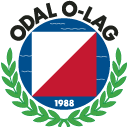 


Odal Orienteringslag

inviterer til Le Tour de GlåmdalTirsdag 29. mai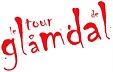 Løpstype: 	Mellomdistanse.  		Frammøte:	Merket fra FV 175 ved Tronbøl på Skarnes. Parkering:	Ved Tronbøl Grendehus. Ca 1 km å gå til samlingsplass.Ledertrøyer:	Utdeling av trøyer fra kl 18:15.Start:		Ved samlingsplass fra kl 18:30. Løyper / klasser / nivå:Startkontingent: 30 kr i alle klasserKart:		Damlitjennet, utgitt 2017
		Målestokk 1:7 500
		Ekvidistanse 5 mTerreng:	Stort sett åpen furuskog og stirikt. Påmelding: 	Påmelding gjøres via Eventor: http://eventor.orientering.no/Events/Show/10147
		Det er også mulig å melde seg på via email: oyvind.steinbekken@gmail.com. 		LengdeKlasserNivåCa 4 kmH-16A/B, D-16A/B og 17-A/BABCa 2.5 kmH-16C, D-16C og 17-CCCa 1 kmNN